POJASNILA RAZPISNE DOKUMENTACIJE za oddajo javnega naročila JN004619/2020-B01 - A-57/20, datum objave: 21.07.2020Datum prejema: 05.08.2020   13:35Vprašanje:Spoštovani,

kaj upoštevamo v postavki "Ureditev ekološkega otoka"?
HvalaOdgovor:Predvidena je odstranitev obstoječih podstavkov domače izvedbe ter dobava, dostava in postavitev na utrjeno podlago dveh novih betonskih podstavkov. Primer detajla.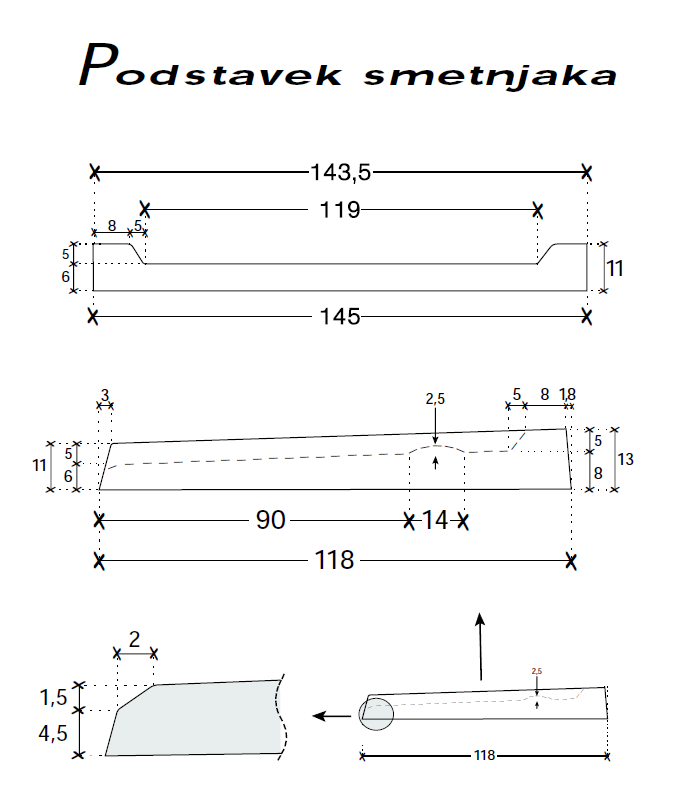 Številka:43001-244/2020-06oznaka naročila:A-57/20 G   Datum:05.08.2020MFERAC:2431-20-000934/0Ureditev ceste R3 642/1147 Podpeč – Ig skozi Jezero